SrijedaSat 1= Glazbena kulturaPonovi brojalice uz udaranje ruku.Pusa mami, pusa tati, deset sati, idem spavati.Eci, peci, pec, ti si mali zec, a ja mala vjeverica, eci, peci, pec.Iš'o medo u dućan, nije rek'o dobar dan.Ajde medo van, nisi rek'o dobar dan.Sat 2= MatematikaOdredi koji broj je veći pomoću znaka >, < ili = .                                  8                                       2                                         4                                       1                                  5                                        2                                  1                                        5                                  2                                         4        Sat 3 = Likovna kulturaUkrasi leptir povlačenjem crta.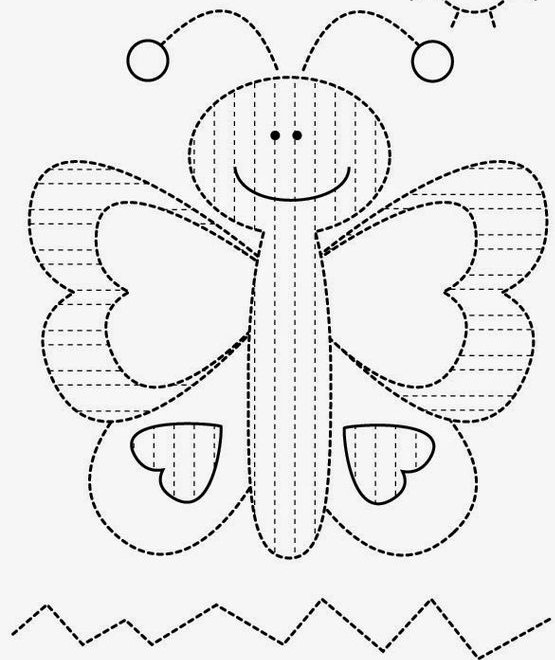 Sat 4= Hrvatski jezikPonovi pisanje velikih i malih tiskanih slova prema predlošku.Sat 5= SROOboji ponašanja koja su dobra i koja želimo vidjeti kod drugih.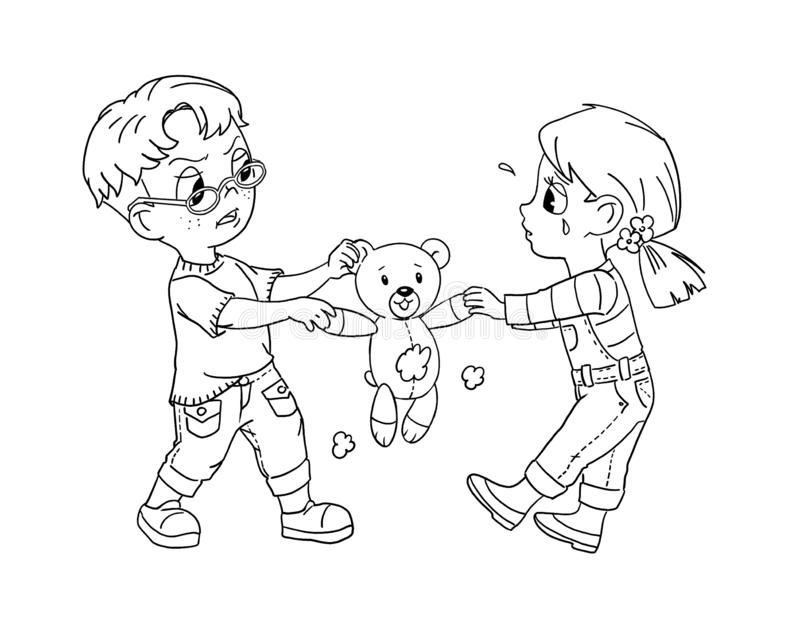 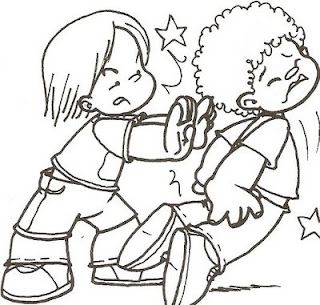 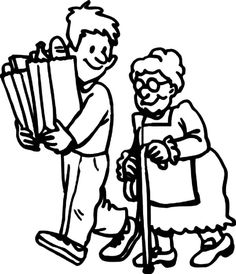 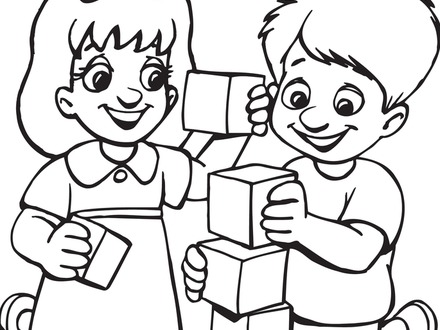 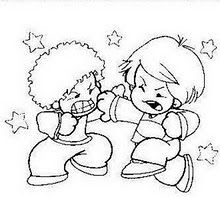 